Nauczyciele muzyki lub opiekunowie Szklonych Kół Edukacji Morskiej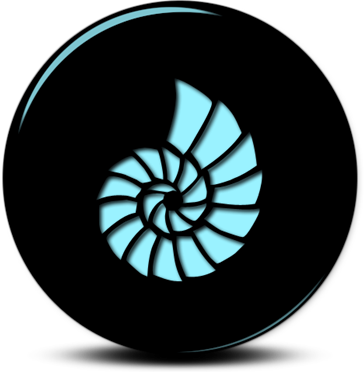 REGULAMINXXII KONKURSU PIOSENKI ŻEGLARSKIEJ I SZANTOWEJ „ZDROJE 2024”
ORGANIZATOR
Szkoła Podstawowa nr 65 w SzczecinieCELE KONKURSU
Prezentacja i popularyzacja szant oraz piosenek żeglarskich.Rozbudzenie i rozwijanie aktywności muzycznej dzieci i młodzieży.Stworzenie możliwości konfrontacji dokonań twórczych.Promocja działalności instruktorów, nauczycieli i uczniów.MIEJSCE I TERMIN
Szkoła Podstawowa nr 65
Szczecin ul. Młodzieży Polskiej 9
17 kwietna 2024 r. (środa), godz. 12.00

ZASADY UCZESTNICTWA
Przegląd jest imprezą otwartą. Jego uczestnikami mogą być soliści i zespoły ze szkół podstawowych.Wykonawca (zespół) przygotowuje 2 utwory.Akompaniament „na żywo" lub przygotowany na nośniku muzycznym (kaseta, płyta CD, mini disc).
ZGŁOSZENIA  poczta: 70 - 774 Szczecin  ul. Młodzieży Polskiej 9,email: szkola@sp65.szczecin.pl   w terminie do 3 kwietnia 2024 r. (prosimy o terminowe zgłoszenia)
Organizatorzy zapewniają nagłośnienie z obsługą.Jury  powołane przez organizatorów dokona oceny występów konkursowych uwzględniając:   dobór repertuaru, warunki głosowe, dykcję, muzykalność, interpretację i ogólny wyraz artystyczny.Jury oceniać będzie wykonawców w następujących kategoriach wiekowych: kl. 0-3, kl. 4-8 z podziałem na solistów i zespoły.DANE OSOBOWE:Informujemy, że Administratorem danych osobowych zgłoszonych do XXII Konkursu Piosenki Żeglarskie i Szantowej „Zdroje 2024” jest Szkoła Podstawowa nr 65 w Szczecinie.  Szczegółowe informacje dotyczące przetwarzania danych osobowych w Szkole Podstawowej nr65 w Szczecinie znajdują się na stronie internetowej pod adresem: sp65.szczecin.plPrzetwarzanie danych osobowych dziecka w związku z jego udziałem w konkursie odbywać się będzie 
na podstawie art. 6 ust. 1 lit. a Rozporządzenia Parlamentu Europejskiego i Rady Unii Europejskiej 2016/679 z dnia 27 kwietnia 2016 r. w sprawie ochrony osób fizycznych w związku z przetwarzaniem danych osobowych i w sprawie swobodnego przepływu takich danych oraz uchylenia dyrektywy 95/46/WE (ogólne rozporządzenie o ochronie danych), (Dz. Urz. UE L 119/1). Zgłoszenie dziecka jest jednoznaczne z wyrażeniem zgody na publikację zdjęć na stronie internetowej i facebooku Szkoły Podstawowej nr 65 w Szczecinie. Niniejsza zgoda dotyczy wyłącznie publikacji w celach niekomercyjnych. Rodzicowi/opiekunowi prawnemu dziecka przysługuje prawo do cofnięcia zgody w dowolnym momencie, bez wpływu na zgodność z prawem przetwarzania, którego dokonano na podstawie zgody przed jej cofnięciem.